Your recent request for information is replicated below, together with our response.I have read on our website that your log of recorded FOI goes back only 3 years and my question is are previous FOI requests still kept?The retention period for FOI records is current year + 3, as set out in our -  Record Retention SOPI would like information on special operatives called shadow men or uomini ombra as defined in Italian intelligence. I would like to know their origins capabilities and abilities training organizational structure including recruitment (of these shadow men)The information sought is not held by Police Scotland and section 17 of the Act therefore applies.To explain, Police Scotland do not have any officers described as shadow men or uomini ombra.  The four main UK intelligence agencies are the Secret Intelligence Service (SIS or MI6), the Security Service (MI5), the Government Communications Headquarters (GCHQ) and Defence Intelligence (DI).  You may wish to direct your request to one or all of those.​If you require any further assistance, please contact us quoting the reference above.You can request a review of this response within the next 40 working days by email or by letter (Information Management - FOI, Police Scotland, Clyde Gateway, 2 French Street, Dalmarnock, G40 4EH).  Requests must include the reason for your dissatisfaction.If you remain dissatisfied following our review response, you can appeal to the Office of the Scottish Information Commissioner (OSIC) within 6 months - online, by email or by letter (OSIC, Kinburn Castle, Doubledykes Road, St Andrews, KY16 9DS).Following an OSIC appeal, you can appeal to the Court of Session on a point of law only. This response will be added to our Disclosure Log in seven days' time.Every effort has been taken to ensure our response is as accessible as possible. If you require this response to be provided in an alternative format, please let us know.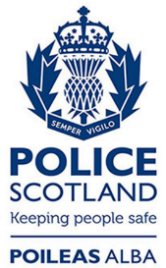 Freedom of Information ResponseOur reference:  FOI 24-0295Responded to:  02 February 2024